УКРАЇНАПАВЛОГРАДСЬКА  МІСЬКА  РАДАДНІПРОПЕТРОВСЬКОЇ  ОБЛАСТІ(__ сесія VІІІ скликання)РІШЕННЯвід 21.12.2021р.				                                   №__________Про надання дозволу на розроблення проєктів землеустрою щодо відведення земельних ділянокКеруючись п.34 ч.1 ст.26 Закону України "Про місцеве самоврядування в Україні", ст.ст.12, 41, 92, 93, 116, 119, 121, 123, 124, ч.2 ст.134 Земельного кодексу України, Законами України "Про Державний земельний кадастр", "Про землеустрій", "Про землі енергетики та правовий режим спеціальних зон енергетичних об'єктів", Наказом Держкомзему                                  від 23.07.2010р. №548 "Про затвердження Класифікації видів цільового призначення земель", рішенням 34 сесії VII скликання від 13.02.2018р. №1062-34/VII "Про затвердження переліку назв вулиць, провулків, проїздів, проспектів, бульварів, площ у місті Павлоград",                                                                                                                                                                                                                                                                                                                                                                                                                                                                                                                                                                                                                                                                                                                                                                                                                                                                                                                                                                                                                                                                                                                                                                                                                                                                                                                                                                                                                                                                                                                                                                                                                                                                                                                                                                                                                                                                                                                                                                                                                                                                                                                                                                                                                                                                                                                                                                                                                                                                                                                                                                                                                                                                                                                                                                                                                                                                                                                                                                                                                                                                                                                                       розглянувши заяви, міська радаВ И Р І Ш И Л А:1. Дати дозвіл на розроблення проєкту землеустрою щодо відведення земельних ділянок: 1.1 Громадянці Павелко Ларисі Олексіївні (ідентифікаційний номер хххххххххх),             для ведення особистого селянського господарства, вид цільового призначення земель  (КВЦПЗ) - 01.03 - (для введення особистого селянського господарства),                                          на вул.Слов'янська (в районі ж/б №109), площею 0,1500 га (умовно), із земель міської ради, які                 не надані у власність та користування, землі житлової та громадської забудови, з послідуючою передачею земельної ділянки в приватну власність.1.2 Громадянці Павелко Ларисі Олексіївні (ідентифікаційний номер хххххххххх),             для будівництва і обслуговування житлового будинку, господарських будівель і споруд,                     вид цільового призначення земель (КВЦПЗ) - 02.01 - (для будівництва і обслуговування житлового будинку, господарських будівель і споруд (присадибна ділянка),                                          на вул.Слов'янська (в районі ж/б №109), площею 0,1000 га (умовно), із земель міської ради, які                 не надані у власність та користування, землі житлової та громадської забудови, з послідуючою передачею земельної ділянки в приватну власність.1.3 Громадянину Сідненку Івану Анатолійовичу (ідентифікаційний номер хххххххххх),             для будівництва і обслуговування житлового будинку, господарських будівель і споруд,                     вид цільового призначення земель (КВЦПЗ) - 02.01 - (для будівництва і обслуговування житлового будинку, господарських будівель і споруд (присадибна ділянка),                                          на вул.Сонячна (район ж/б №52А), площею 0,1000 га (умовно), із земель міської ради, які                 не надані у власність та користування, землі житлової та громадської забудови, з послідуючою передачею земельної ділянки в приватну власність.1.4 Громадянину Сітайло Сергію Петровичу (ідентифікаційний номер хххххххххх),             для будівництва і обслуговування житлового будинку, господарських будівель і споруд,                     вид цільового призначення земель (КВЦПЗ) - 02.01 - (для будівництва і обслуговування житлового будинку, господарських будівель і споруд (присадибна ділянка),                                          на вул.Соснова,22, площею 0,1000 га (умовно), із земель міської ради, які не надані у власність та користування, землі житлової та громадської забудови, з послідуючою передачею земельної ділянки в приватну власність.1.5 Громадянину Греченку Віктору Івановичу (ідентифікаційний номер хххххххххх),        для будівництва і обслуговування житлового будинку, господарських будівель і споруд,                   вид цільового призначення земель (КВЦПЗ) – 02.01 - (для будівництва і обслуговування житлового будинку, господарських будівель і споруд (присадибна ділянка),                                               на вул.Мікрорайонна,6, площею 0,0743 га (умовно), із земель міської ради, які не надані у власність та користування, землі житлової та громадської забудови, з послідуючою передачею земельної ділянки в оренду.1.6 Громадянці Лупир Лідії Аркадіївні (ідентифікаційний номер хххххххххх),                          для будівництва і обслуговування житлового будинку, господарських будівель і споруд,                           вид цільового призначення земель (КВЦПЗ) – 02.01 - (для будівництва і обслуговування житлового будинку, господарських будівель і споруд (присадибна ділянка), на вул.Прибера,21, площею 0,1000 га (умовно), із земель міської ради, які не надані у власність та користування, землі житлової та громадської забудови, з послідуючою передачею земельної ділянки в оренду.1.7 Громадянину Мамотенку Юрію Олександровичу (ідентифікаційний номер хххххххххх), для будівництва і обслуговування житлового будинку, господарських будівель і споруд, вид цільового призначення земель (КВЦПЗ) - 02.01 - (для будівництва і обслуговування житлового будинку, господарських будівель і споруд (присадибна ділянка),                                          на вул.Дніпровська (в р-ні ж/б №351-353), площею 0,0829 га (умовно), із земель міської ради, які не надані у власність та користування, землі житлової та громадської забудови,                                 з послідуючою передачею земельної ділянки в приватну власність.1.8 Товариству з обмеженою відповідальністю "Промислово-господарчий ринок "ЮЛАНА" (ідентифікаційний код хххххххх), у зв’язку зі зміною цільового призначення земельної ділянки, для розміщення торговельних павільйонів та організації евакуаційного та протипожежного виїзду, з (КВЦПЗ) - 03.07 - (для будівництва та обслуговування будівель торгівлі) на (КВЦПЗ) - 03.10 - (для будівництва та обслуговування будівель ринкової інфраструктури (адміністративних будинків, офісних приміщень та інших будівель громадської забудови, які використовуються для здійснення підприємницької та іншої діяльності, пов’язаної з отриманням прибутку) - землі житлової та громадської забудови,                                   на вул.Полтавська,129-А, площею 0,3880 га, кадастровий номер 1212400000:02:035:0088,                    із земель, які знаходяться в оренді у ТОВ "ПГР "ЮЛАНА" відповідно до договору оренди земельної ділянки зареєстрованого 15.11.2006р. за №040600900252, з послідуючою передачею земельної ділянки в оренду.2. Зарезервувати земельні ділянки на період розробки проекту землеустрою щодо відведення земельної ділянки з моменту прийняття даного рішення.3. Заявникам, земельні ділянки яких розташовані вздовж річок Вовча, Гніздка, Кочерга, розробити проект землеустрою щодо визначення розмірів та встановлення меж водоохоронної зони та прибережної захисної смуги річки.4. Зобов'язати розробника землевпорядної документації забезпечити відображення переліку наявних на земельній ділянці обмежень у використанні та земельних сервітутів                       з обов'язковим внесенням до відомостей Державного земельного кадастру.5. Заявникам надати проект землеустрою щодо відведення земельної ділянки для затвердження на сесії міської ради.6. Відповідальність щодо виконання даного рішення покласти на начальника відділу земельно-ринкових відносин.7. Загальне керівництво по виконанню даного рішення покласти на заступника міського голови за напрямком роботи.8. Контроль по виконанню даного рішення покласти на постійну депутатську комісію            з питань екології, землеустрою, архітектури, генерального планування та благоустрою.                  Міський голова                                                                                                 Анатолій ВЕРШИНА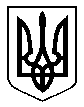 